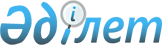 Степногорск қалалық мәслихаты шешімінің күші жойылған деп тану туралыАқмола облысы Степногорск қалалық мәслихатының 2016 жылғы 30 маусымдағы № 6С-6/13 шешімі      "Құқықтық актілер туралы" Қазақстан Республикасының 2016 жылғы 6 сәуірдегі Заңының 27, 46-баптарына сәйкес Степногорск қалалық мәслихаты ШЕШІМ ЕТТІ:

      1. "Степногорск қалалық мәслихатының регламентін бекіту туралы" Степногорск қалалық мәслихатының 2014 жылғы 27 наурыздағы № 5С-26/14 (Нормативтік құқықтық актілерді мемлекеттік тіркеу тізілімінде № 4150 болып тіркелген, 2014 жылғы 15 мамырда "Степногорск ақшамы" және "Вечерний Степногорск" аймақтық қоғамдық-саяси газеттерінде жарияланған) шешімінің күші жойылған деп танылсын.

      2. Осы шешім қол қойылған күнінен бастап күшіне енеді және қолданысқа енгізіледі.


					© 2012. Қазақстан Республикасы Әділет министрлігінің «Қазақстан Республикасының Заңнама және құқықтық ақпарат институты» ШЖҚ РМК
				
      Қалалық мәслихат
сессиясының төрағасы

А.Қаршегенов

      Қалалық мәслихаттың
хатшысы

Ғ.Көпеева
